2019年学生资助中心新加坡交流访学项目行程安排本项目旨在提高本校大学生国际化视野，培养未来各领域的优秀人才。在为期7天的行程里，学生将有机会参访新加坡最著名的两所世界级的顶级名校---新加坡国立大学和新加坡南洋理工学院，以及一所澳洲知名大学在新加坡的分校，了解这些学校的办学理念，以及感受名校的氛围。另外还包括城市参观和文化参访等环节，融入最地道的新加坡生活，深入了解新加坡文化。项目特色体验不一样的国家文化，开阔国际化视野实用而且优质的文化类课程参访世界级顶尖名校，感受优雅的校园环境藏书量/藏品最丰富的校园图书馆和博物馆获得院校颁发的培训及结业证书项目设施：图书馆、博物馆、体育馆及泳池、草坪运动场。住宿安排新加坡酒店：等同与国内三星级酒店项目时间：8月23日-29日具体行程安排：关于本行程说明:调研内容及安排，以最终安排为准。可能存在部分调整。D1航班：武汉--新加坡第1天背起行囊，独立踏上征程，乘机飞往花园城市新加坡，感受异国文化，开启快乐学习游学营。  住宿   航班D2新加坡国立大学、乌节路第2天上午：新加坡国立大学参观新加坡国立大学（National University of Singapore），简称国大（NUS），是新加坡首屈一指的世界级顶尖大学，学校建有肯特岗、武吉知马和欧南园3个校区，目前在校学生37972人。下午：乌节路自由活动（乌节路（Orchard Road)新加坡著名的旅游购物街，时尚潮流的集结地！不同于新加坡的其他街道，乌节路并不是因为某位特别的人物而命名的）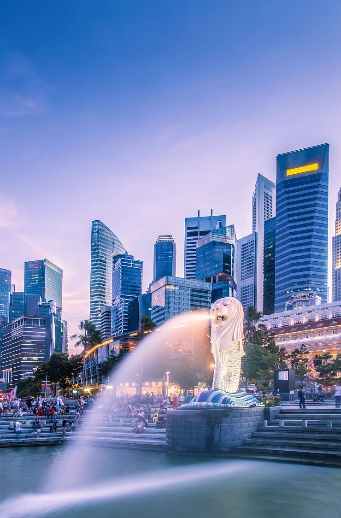 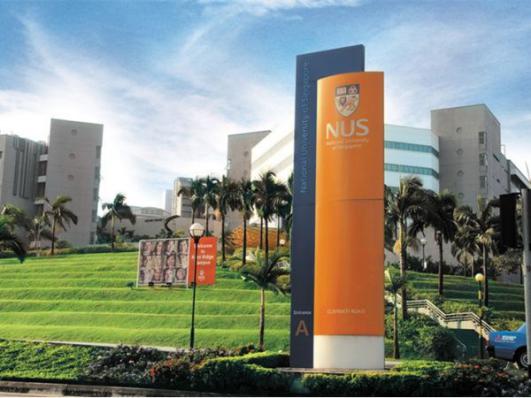 晚间：鱼尾狮公园， 红灯码头 ---- 新加坡开始的地方，大量移民在这里登陆，开始南洋之旅。网红特色餐 海南鸡饭，从美食中体验新加坡多元民族文化。 住宿  三星级酒店                  早、中、晚D3新加坡南洋理工大学+新加坡科学馆第3天上午：新加坡南洋理工大学参观南洋理工大学（Nanyang Technological）University），简称南大（NTU），是一所科研密集型大学，工科与商科并重，不仅在材料学方面领先世界，其商学院也达到顶尖水平。其校园建设兼具恢宏气度和典雅风范。与南洋理工大学优秀留学生分享经验和心得，与教师交流，在学生和老师的带领下，了解南洋理工大学的专业设置。下午：新加坡科学馆参观晚间：晚餐后前往搭乘新加坡观景游轮，畅游美丽的新加坡河，从多角度观察璀璨的新加坡，并在实践中了解新加坡高效的城市规划。住宿  三星级酒店                  早、中、晚D4澳洲科廷大学新加坡分校参观交流+文化类课程第4天 澳洲科廷大学新加坡校区(Curtin Singapore)参观与交流科廷新加坡是澳洲科廷大学（Curtin University of Technology）在海外的第二个校区。它在新加坡为本地和国际学生提供了澳洲模式的大学教育。科廷大学在2017年ARWU世界大学学术排名第 180 名，跻身全球前1%名校，且商学院获 AACSB全球最佳商学院认证。校区位于新加坡马里士他路惹兰拉惹90到92号。校区之前是新加坡工艺学院（ITE)。上午：与科廷大学优秀留学生分享经验和心得，与师生交流。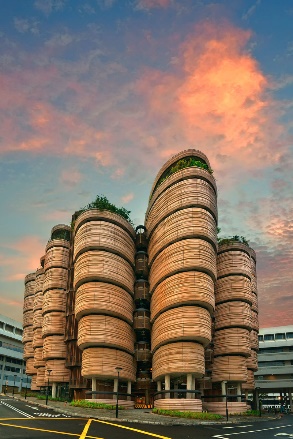 下午：文化类课程（文化历史类）住宿  三星级酒店                       早、中、晚D5圣淘沙名胜世界+环球影城第5天圣淘沙名胜世界为亚洲著名的家庭度假目的地 。圣淘沙名胜世界集吃喝玩乐购及住宿于一身，让时尚年轻一族、全家大小、会奖企业等都可于此欢度悠闲假期，放松身心的好去处。坐落于圣淘沙岛的圣淘沙名胜世界，是云顶新加坡耗资65.9亿新元（约300多亿人民币）兴建发展的项目 。占地49公顷的综合度假城。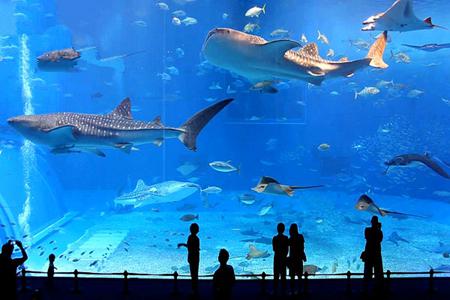 全天：岛内游览+环球影城。住宿  三星级酒店                     早、中、晚D6了解“花园城市”新加坡，探究多元种族文化第6天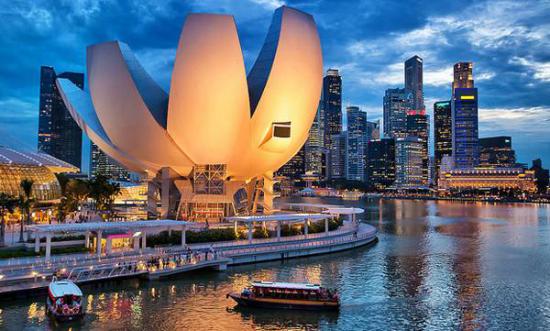 全天：殖民地行政区 -- 1819年新加坡开埠后，这里就是新加坡重要的行政中心天福宫 -- 华人在新加坡的第一座庙宇福康宁山--新加坡的皇家山，香料实验田牛车水， 原貌馆--新加坡曾经最繁华的地方，也是华人的聚集地马来村 -- 马来族的历史文化保留区小印度 -- 印度族的历史文化保留区新加坡滨海花园 -- 新加坡绿化植物的典范，环保建筑的应用，未来的发展方向。住宿     航班          早、中、晚D7搭乘班级返回美丽的家园--武汉